SmartArt Project
Slide 1Design Background Download a still image of fire (jpeg).  Rt click Save image as..
Download an animated gif.  Search “cool background gifs.”
Open PowerPoint.  Blank presentation.  Layout Blank.
Click Design Tab.  Format Background.  Picture or Texture fill.  In the “Insert Picture from” area click on the File button.  Browse for your animated Gif.   Insert the image.  Slide Show tab.  From Beginning.
Insert WordArtClick the Insert Tab.  Click the Word Art button.  Choose a WordArt style.  Change the Font size to 96.  Change the text to “SmartArt.”
Select the text “SmartArt” by clicking and dragging over it.  Underneath the Drawing Tools tab, click the Format tab.  Click the Text Fill.  Choose Picture fill.  Browse for the “fire” jpeg.  Insert the image so it replaces the original color.Change the Text Outline to a different color.  Change the Line Weight.Add a Transition and AnimationClick on the Transitions Tab.  While the text is still selected, choose a Transition (like Rotate).
Choose an Animation.  Click the Add Animation down arrow.  Choose an Animation (like spin).
Click the Animations Tab.  Click Animations Pane.  Click down arrow and choose “Start After Previous.”
 Slideshow Tab.  From Beginning.Slide 2Create a Comparison Slide 

Add a New Slide.  Home tab.  In the Slides group, click the New Slide list arrow.  Select Title and Content slide.
Enter Text.  Click in the Add Title area.  Type:  PowerPoint vs. Google Slides.  Format the font.  Align center.
Insert SmartArt in the Content area.  Click on the Insert tab and then on the SmartArt command.  In the left sidebar, click on relationship.  Select the Opposing Ideas SmartArt graphic.  Click OK.
Enter the Text in the SmartArt Graphic.  Click the Up Arrow and type: PowerPoint.
Click the Down Arrow and type: Google Slides.  Format the fonts to your liking.
In the left side of the SmartArt box type:  Advanced software with many features and effects.  In the right side of the SmartArt box type:  Individuals can easily collaborate on projects.  Resize the font 32.  Format the font.
Click on the Design tab.  Click on Format Background.  Choose a Fill style.
Slide 3
Create a Block Cycle Slide
Add a New Slide.  Home tab.  In the Slides group, click the New Slide list arrow.  Select Title and Content slide.
Enter Text.  Click in the Add Title area.  Type:  SmartArt is using Diagrams 
to show:  Format the font.  Align center.
Insert SmartArt in the Content area.  Click on the Insert tab and then on the SmartArt command.  In the left sidebar, click on cycle.  Select the Block Cycle SmartArt graphic.  Click OK.
Delete 2 of the “Text” blocks.  In the first box type is “Concepts” then “Ideas” and the “Relationships.”
Format the Fonts, and Format the Background.
Select the SmartArt Graphic.  In SmartArt Tools click on the Design Tab.  Experiment with layouts, Colors, Styles, etc.  Format the SmartArt!
Add additional Transitions and Animations.Reference Page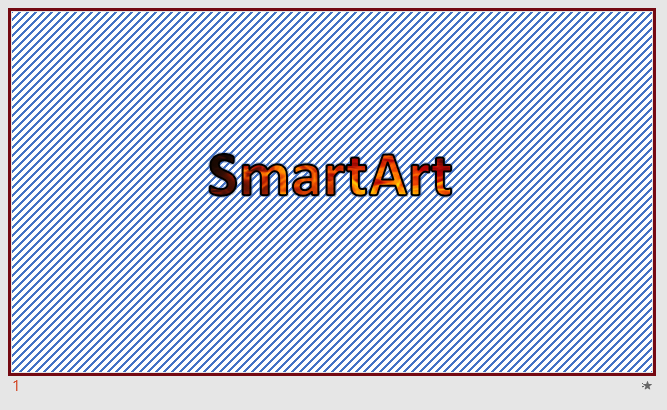 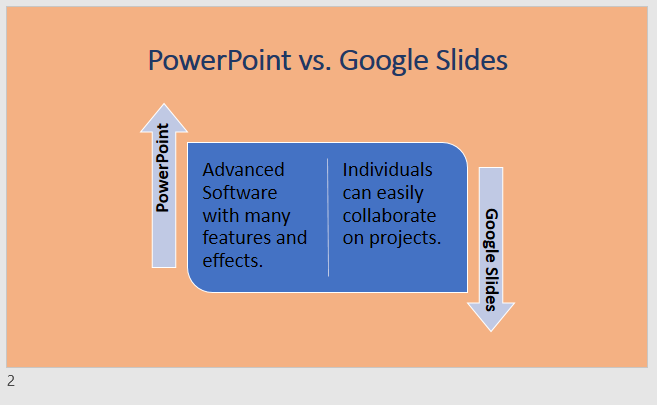 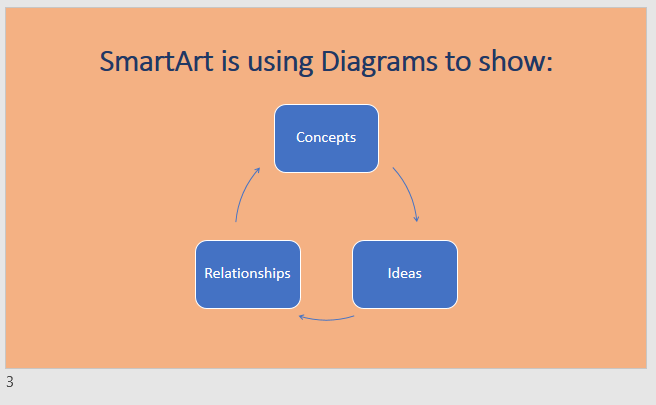 